ASSUMPTION OF THE VIRGIN MARY UKRAINIAN ORTHODOX CHURCHECUMENICAL PATRIARCHATE OF CONSTANTINOPLE AND NEW ROME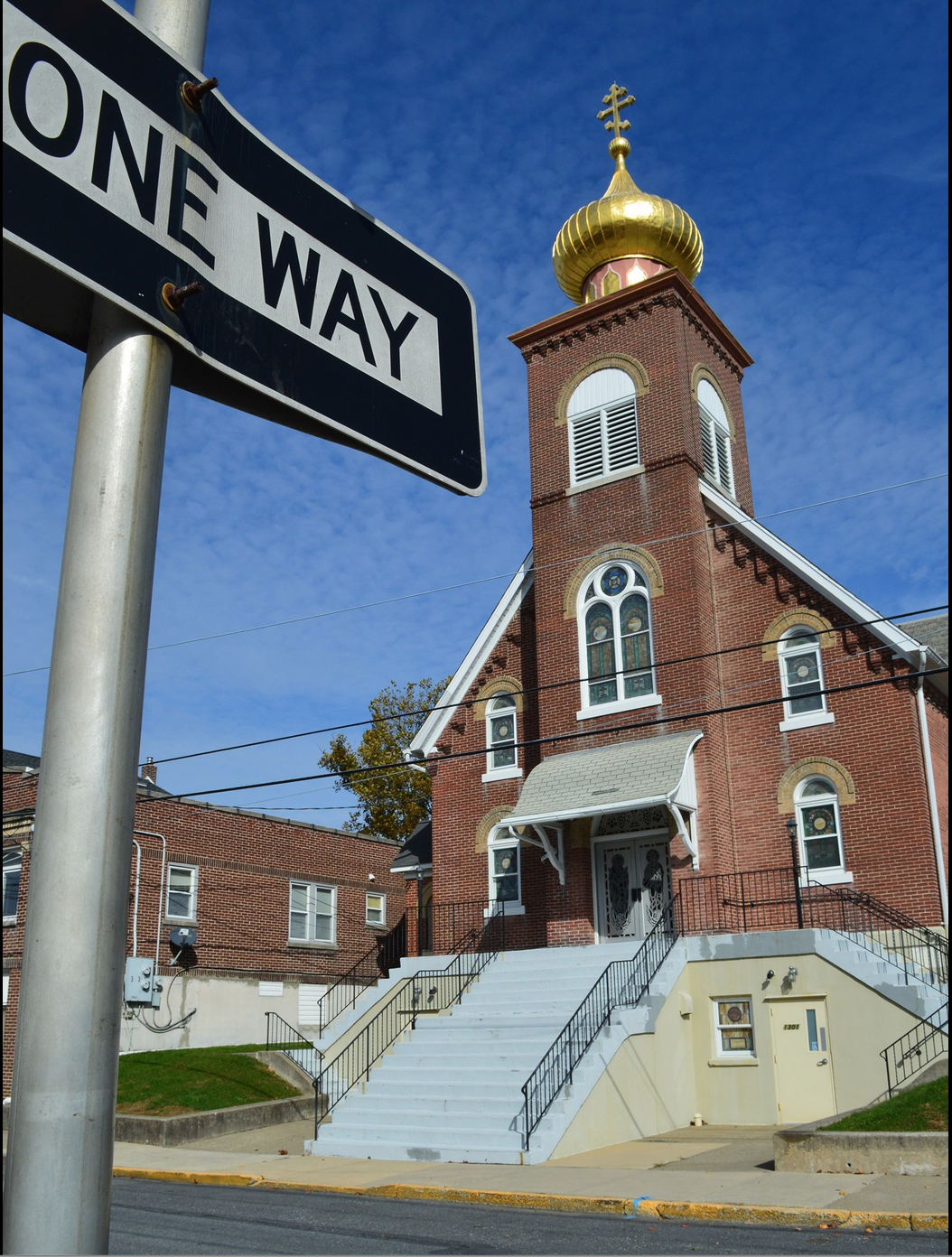 1301 Newport Avenue, Northampton, Pennsylvania 18067Rev. Fr. Oleg Kravchenko, RectorProtodeacon Mikhail Sawarynski, AttachedWebsites:	holyassumption.org and ukrainianorthodoxchurchusa.orgFacebook:	Assumption of the Virgin Mary Ukrainian Orthodox ChurchYouTube:	AVM UOC ChurchContacts:	Fr. Oleg Kravchenko - (484) 834-7261; olegkravchenko2212@gmail.comProtodeacon Mikhail – (H) (610) 262-3876); pravoslavni@rcn.comOffice – (610) 262-2882; avmuoc@gmail.comWebmaster, John Hnatow – john.hnatow@gmail.comClick HERE for Prayer in Time of Corona VirusTune in to our news, announcements, and online Facebook Livestream Liturgies HERE!Sun. 16 Jan.	30th SUNDAY AFTER PENTECOST. Tone 5. SUNDAY before THEOPHANY and FOREFEAST of THEOPHANY. Prophet MALACHAI (400 B.C.) Martyr GORDIUS of Caesarea in Cappadocia.Epistles: Colossians 3:12-16 & 2 Timothy 4:5-8  Gospels: Luke 18:18-27 & Mark 1:1-8    CHRIST IS BAPTIZED!	    ХРИСТОС ХРЕСТИВСЯ!Liturgical Meneion & Scripture Readings Mon. 17 Jan.	Synaxis of the Seventy Apostles.Rom. 8:8-14	Lk. 10:1-15Tue. 18 Jan.	(Strict Fast Day). The Eve of the Theophany. 1 Cor. 9:19-27	Lk. 3:1-185:00 PM 	Great Compline with Litiya and the Great Blessing of WaterWed. 19 Jan.	THE HOLY THEOPHANY OF OUR LORD, GOD, AND SAVIOR JESUS CHRIST. BAPTISM OF THE LORD.Titus 2:11-14–3:4-7	Mt. 3:13-179:00 AM	Divine Liturgy and the Great Blessing of WaterThu. 20 Jan.	Synaxis of the Holy Glorious Prophet, Forerunner and Baptist, John.Acts 19:1-8	Jn. 1:29-34Fri. 21 Jan.	Ven. Gregory, wonderworker of the Kyiv Caves (1093).Gal. 5:22–6:2	Lk. 6:17-23Sat. 22 Jan.	Martyr Polyeuctus (259). Prophet Shemaiah (10th c. B.C.).Eph. 6:10-17	Mat. 4:1-115:00 PM	Great Vespers. Sun. 23 Jan.	8:30 AM	Third & Sixth Hours. Confessions.9:00 AM	Divine Liturgy.  Reasons for Jesus submitting to Baptism1. To fulfill all Righteousness: To be consecrated to God and approved by God.2. The public announcement of the arrival of the Messiah and the inception of His ministry.3. Identification with human sin and identification of himself with the people’s movement toward God.4. To be an example to his followers.PROPERS FOR THE LITURGY ST. JOHN CHRYSOSTOMTropar of the Resurrection, Tone 5 Let us the faithful, praise and worship the Word, co-eternal with the Father and the Spirit, born for our salvation of the Virgin. In His Good Will He was lifted up on the Cross in the flesh to suffer death and to raise the dead by His glorious Resurrection. Tropar of the Forefeast, Tone 4Make ready, Zebulon and prepare Nephtali. You, Jordan River, stop your flow and receive with great joy the Master coming to be baptized. You, Adam, rejoice with the First Mother Eve and do not hide as you did in Paradise. For at the sight of your nakedness Christ has come to clothe you with the robe of innocence., Christ has appeared to renew all creation.   Glory to the Father and to the Son and to the Holy Spirit.Kondak of the Resurrection, Tone 5You descended in Hell, my Savior, destroying the gates as the Almighty, resurrecting the dead Creator and destroying the sting of death. You have delivered Adam from the curse, Lover of all Mankind. Therefore, we all cry out to You: Lord save us.      Now and ever and to the ages of ages. Amen. Kondak Forefeast, Tone 4Today, the Lord has appeared at the waters of the Jordan River. He cries out to John, saying, “Be not afraid at having to baptize Me, for I have come to save Adam, the First Created One.”      Prokimen of the Forefeast, Tone 6Lord, save Your people and bless Your inheritance.Verse: Lord, to You will I call. My God, do not be silent to me. Epistles:  Colossians 3:12-16 & 2 Timothy 4:5-8        Alleluia, Tone 8. May God be gracious to us and bless us.  Verse: May God’s Face shine upon us. Gospels: Luke 18: 18-27 & Mark 1: 1-8Communion Hymn:  Praise the Lord from the heavens. Praise Him in the Highest. Alleluia (3X).OUTDOOR BLESSING OF WATER by the Clergy Brotherhood which be held 3pm Jan. 23 at Jordan Park in Allentown/Whitehall (1169 N 6th Street Ext, Whitehall). Please pick up calendars and envelops downstairs in the hall.THE ANNUAL PARISH MEETING will be held on Sunday, January 30, 2022, after Liturgy. Liturgy will be held at 8:30 AM on that day.The senior UOL is collecting GLOVES, SCARVES AND HATS FOR THE FOOD BANK. Collection box is in the hall. Thank you.SUNDAY SCHOOL SCHEDULE: Mrs. Mary Ost (Preschool/ Elementary) Sundays 8:55-9:20 AM. Mrs. Karen Osmun (Secondary) Sundays at 8:45-9:15 AM. FOR THE FOOD BANK: We were assigned baby foods, but they also need cans of potatoes, tuna fish, canned meats, pasta, spaghetti sauce, mac & cheese.VARENYKY SCHEDULE:  February 3, 17. 300 dozen limit. We strongly need your help as a volunteer. Please call Helen: 610-261-4575.BIRTHDAYS:16 Jan…Melanie Unger, Justin Hnatow 17 Jan…Anastasia Seremula  20 Jan…Jessica MeashockMNOHAYA LITA!   MANY YEARS!NECROLOGY: 17 Jan…William Molnar ’76, Mikhail Radchuk ’57, Jennie Kowalchuk ‘01   18 Jan…Pauline Seremula ’50 19 Jan…Mary Ziatyk ’74, Jack Holland ’02, Viktor Poshtar ’73 20 Jan…Pauline Bollent ’15  21 Jan…John Bodnyk ’80, Anna Plotsko ’59, Nagib Azar ’15, Leonid Frolov ’13 22 Jan…Mary Kudrick (infant) ’23, Joseph Hanzarick ’83  VICHNAYA PAMYAT! MEMORY ETERNAL!PRAYER FOR THE HEALTH & SALVATION OF THE AFFLICTED: child Charlie, priest Vasyl Dovgan, Rosemarie Pypiuk, Kirk Swauger, Azarah Nehmeh, Stephanie Donnelly, Nicholas Alexander, Danny Berro, Paulette Mecherly, Steve Sivulich, child Alexandria, Elizabeth Pastushenko, Philippe Chasseuil, Halyna Kucharchuk, Joan Molnar, Brandon and Stacy Snyder, Aaliyah Osmun, Ihor Broda, James Osmun, William Savitz, Vladimir Krasnopera, Brendan Phillips, Jessie Hnatow, Jessica Meashock, Adam Hewko, Andrew Thaxton, Susan Ferretti, Judy Albright, Rob Hewko, Daniel Kochenash, Christopher Mack, Norman Betrous, Justine Schubert.BLESSING OF HOMES will begin after Liturgy on Wednesday, January 19th. If you do not wish your home blessed or if your name was missed on the list, please text or call Father Oleg. If you would like him to come at a specific time, also text or call. Please have a bowl, candle & icon on the table and a list of names you wish to be commemorated (living & deceased).Jan. 19th & 20th (Northampton)Anicola DworakivskyCrayosky, HelenCrayosky, KathyKerickKroboth	LeindeckerMisko, Michael	Sawarynski, MatthewSeremula, WalterSawarynski, DeaconSemenovych FamilySchubert SavitzTruss Unger    Jan. 21st (Bethlehem Area) AlexanderPypiuk, Gregory BairdPavlinskyReichlMauserMeashockMisko, DavidSeremula, John	Yurconic			  Jan. 22nd (Danielsville, & Lehigh Township)Hallman Hnatow, John Hnatow, Michael Krasnopera Kochenash, Paul Vitushinsky, Nicholas Sawarynski, Paul Seremula, JoeVitushinsky, John           Jan. 24th (Allentown & areas West)Busch Rippey	Parchomenko Dowling Schmall	OstKetterer Vitushinsky, JuanitaPypiuk, Taras Osmun 	YarchakPypiuk, Daniel  Jan. 25th (Hellertown & Easton)PozzettaKuchinos, KathyWoyewodaLelo Gorsky	KankulaJan. 26th - 30th (missed homes & rescheduled ones)